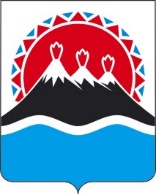 П О С Т А Н О В Л Е Н И ЕГУБЕРНАТОРА КАМЧАТСКОГО КРАЯ                  г. Петропавловск-КамчатскийПОСТАНОВЛЯЮ:1. Внести в постановление Губернатора Камчатского края от 10.04.2020                     № 50 "О мерах по недопущению распространения новой коронавирусной инфекции (COVID-19) на территории Камчатского края" следующие изменения:1) в пункте 6 части 4 слова "среднее профессиональное образование, высшее образование, дополнительное образование" заменить словами "среднее профессиональное образование, высшее образование, дополнительное образование (за исключением образовательных организаций, указанных в части 152 настоящего постановления)";2) дополнить частью 51 следующего содержания:"51. До 31 августа 2020 года включительно запретить выезд организованных групп детей-сирот и детей, оставшихся без попечения родителей за пределы Камчатского края.";3) дополнить частью 152 следующего содержания:"152.  Министерству образования и науки Камчатского края организовать образовательный процесс:1) в учебно-тренажерных центрах, ведущих подготовку экипажей морских судов с соблюдением мер санитарно-эпидемиологической безопасности и в группах численностью не более 4 человек с соблюдением дистанции между обучающимися не менее 2 метров;2) в региональном отделении ДОСААФ России Камчатского края и его структурных подразделениях в части организации практического обучения по подготовке водителей транспортных средств по военно-учетным специальностям.".2. Настоящее постановление вступает в силу со дня его официального опубликования.[Дата регистрации]№[Номер документа]О внесении изменений в постановление Губернатора Камчатского края от 10.04.2020                № 50 "О мерах по недопущению распространения новой коронавирусной инфекции (COVID-19) на территории Камчатского края" Временно исполняющий обязанности Губернатора Камчатского края[горизонтальный штамп подписи 1]В.В. Солодов